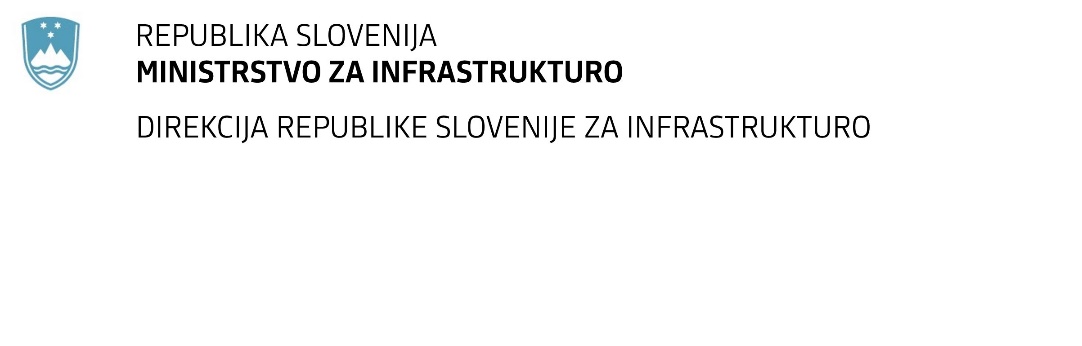 SPREMEMBA ROKA ZA ODDAJO IN ODPIRANJE PONUDB za javno naročilo Obvestilo o spremembi razpisne dokumentacije je objavljeno na "Portalu javnih naročil" in na naročnikovi spletni strani. Obrazložitev sprememb:Spremembe so sestavni del razpisne dokumentacije in jih je potrebno upoštevati pri pripravi ponudbe.Številka:43001-181/2021-01oznaka naročila:A-107/21 S   Datum:29.06.2021MFERAC:2431-21-000703/0Izdelava PZI ureditve R3-717/5614 Cankova-Gerlinci in R3-717/5616 Gerlinci-MPRok za oddajo ponudb: 14.7.2021 ob 10:00Odpiranje ponudb: 14.7.2021 ob 10:01Rok za sprejemanje ponudnikovih vprašanj: 5.7.2021Garancija za resnost ponudbe velja na prvotno predviden rok za odpiranje ponudb.